НАКАЗ02.01.2018										          № 06-АПро призначення відповідального за експлуатацію теплового господарстваЗгідно з вимогами інспекції Держенергонагляду в Харківській області, правил користування тепловою енергією,  НАКАЗУЮ:Призначити відповідальним за експлуатацію теплового господарства в Харківській загальноосвітній школі І-ІІІ ступенів №48 Харківської міської ради Харківської області завідуючу господарством Романенко Олену Миколаївну (протокол засідання комісії перевірки знань з питань технічної експлуатації теплових установок і мереж від 26.12.2017 №29).Контроль за виконанням даного наказу залишаю за собою.Директор школи							Ю.Г. МірошніченкоЗ наказом ознайомлена:Романенко О.М.Романенко О.М.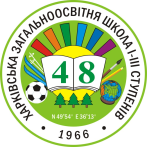 ХАРКІВСЬКАЗАГАЛЬНООСВІТНЯШКОЛА І-ІІІ СТУПЕНІВ №48ХАРКІВСЬКОЇ МІСЬКОЇ РАДИХАРКІВСЬКОЇ ОБЛАСТІХАРЬКОВСКАЯОБЩЕОБРАЗОВАТЕЛЬНАЯШКОЛА І-ІІІ СТУПЕНЕЙ №48ХАРЬКОВСКОГО ГОРОДСКОГО СОВЕТАХАРЬКОВСКОЙ ОБЛАСТИ